Lesson 4: Create Scaled Picture Graphs Let’s make a scaled picture graph.Warm-up: How Many Do You See: More Groups of DotsHow many do you see? How do you see them?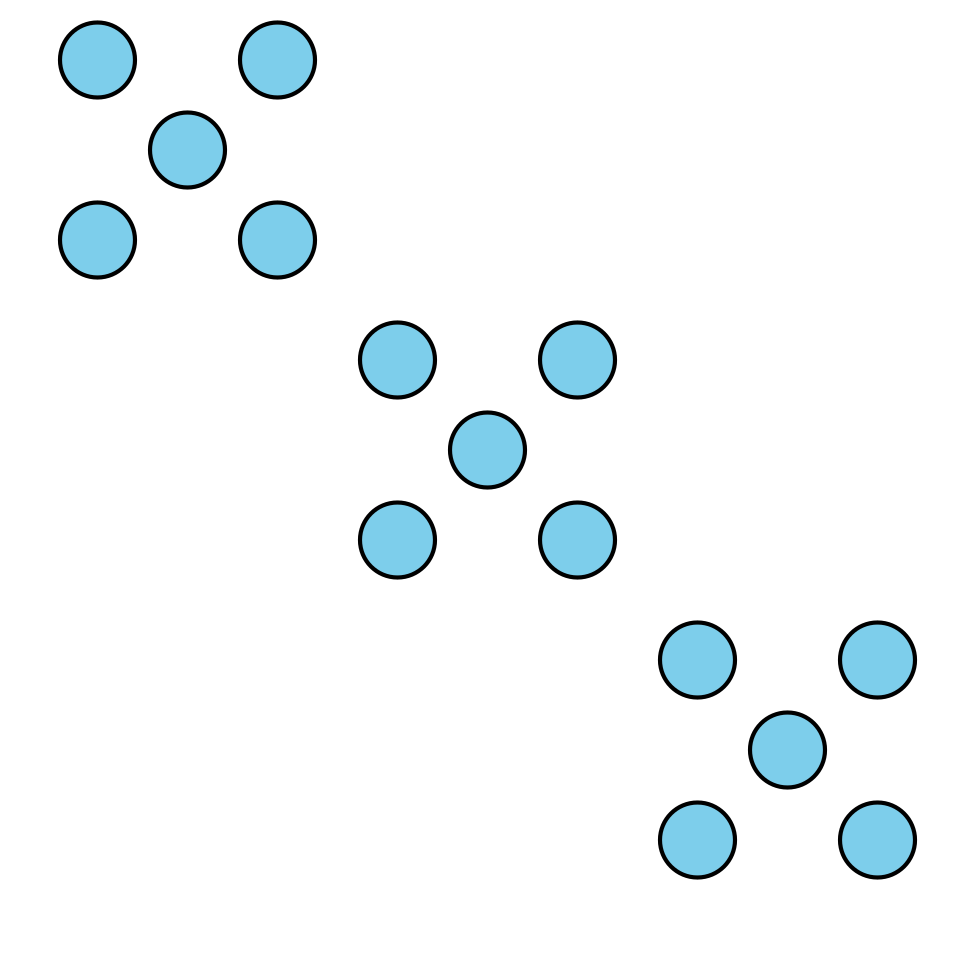 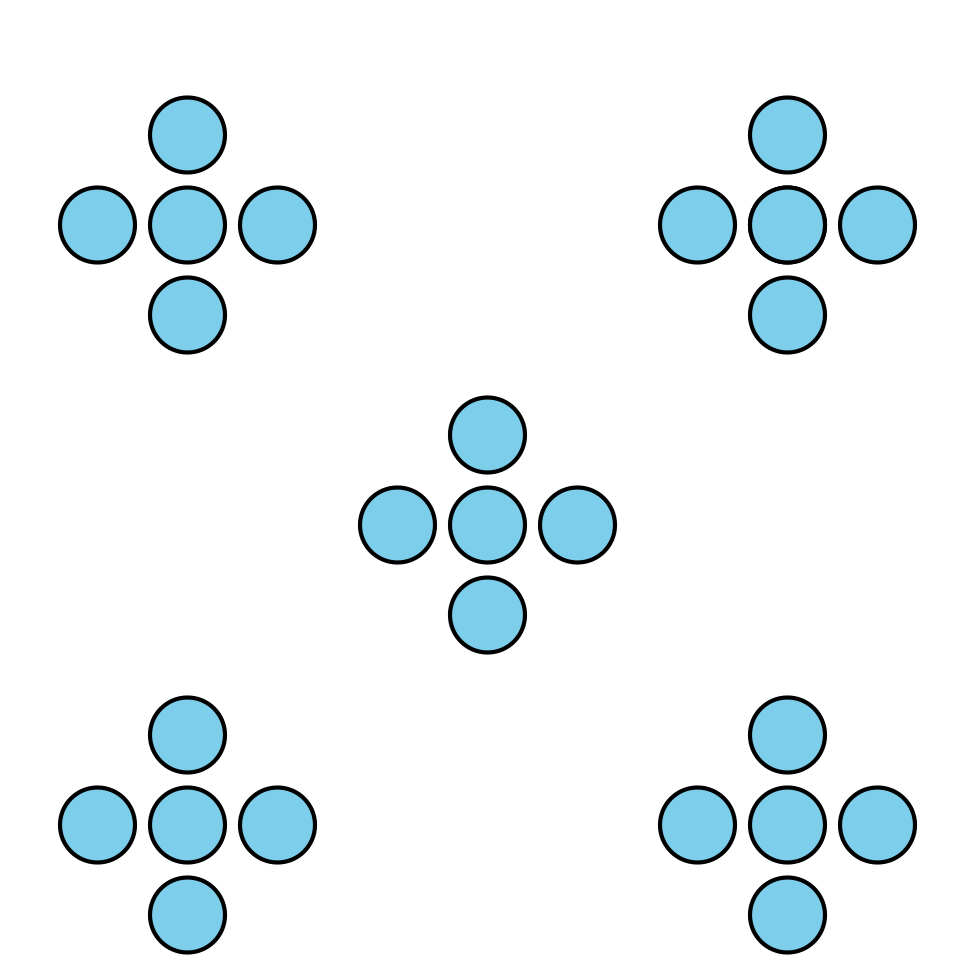 4.1: Ways to TravelHow would you like to travel?car (C)train (T)boat (B)balloon (Bal)plane (P)helicopter (H)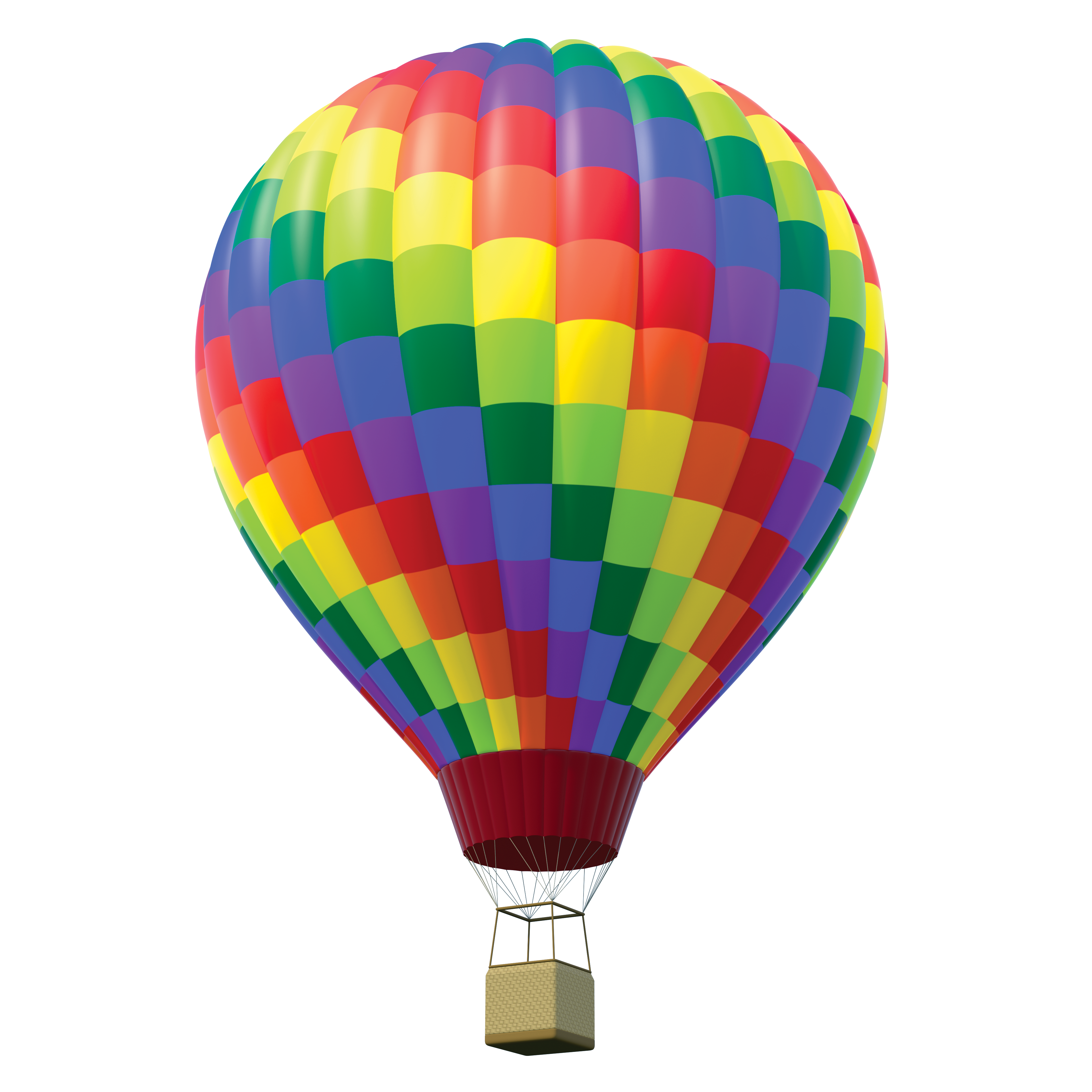 4.2: Create a Scaled Picture GraphRepresent our survey data in a scaled picture graph where each picture represents 2 students.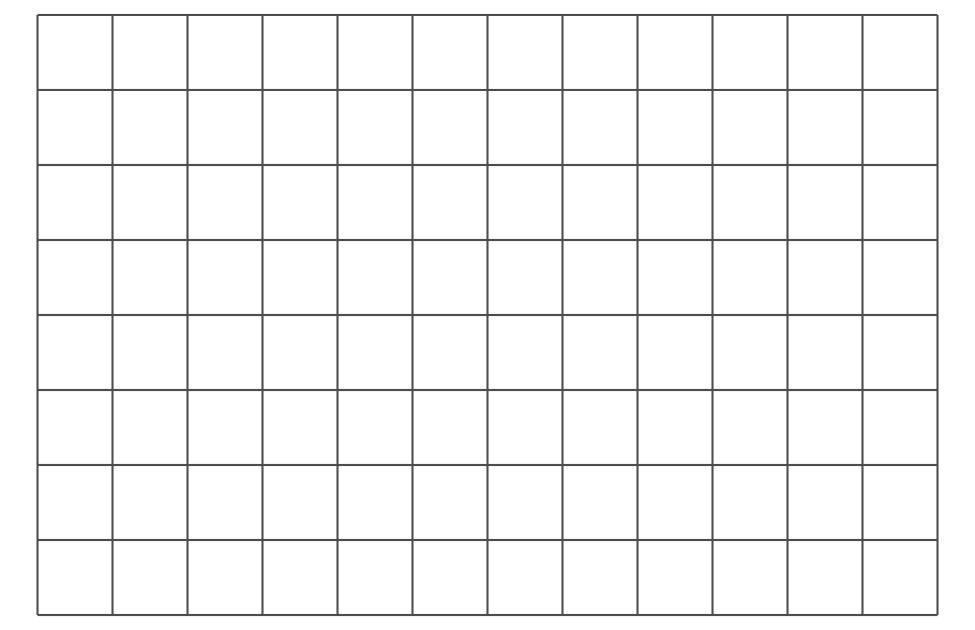 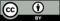 © CC BY 2021 Illustrative Mathematics®student's nameway of traveling